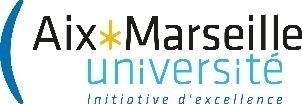 PROGRAMMES D’ECHANGES INTERNATIONAUX 2021-2022 ETUDIANTS ENTRANTSINTERNATIONAL EXCHANGE PROGRAMS 2021/22 INCOMING STUDENTSCONTRAT D’ETUDES UEs en ANGLAIS– ENGLISH TAUGHT COURSES LEARNING AGREEMENTNB – Only fill in this form if you wish to follow English Taught Courses. Please note that places on English taught courses are limited and subject to a C1 Certification in English. For all French Courses, please refer to the French course Learning Agreement.Nom / Name :	                                                       				Prénom / First name :	  	                       N° Etudiant (cadre reserve à l’administration) / Student number (part reserved for the administration):				Niveau d’études en 2020/21(Discipline) / Level of studies in 2020/21 (Study field):	BA 	M1	M2Nom de l’Etablissement d’origine / Name of your home university:                                                                                                 Pays/Home Country : Période d’échange / Exchange period                Fall semester 	Spring semester	Full yearAIX-MARSEILLE UNIVERSITÉAIX-MARSEILLE UNIVERSITÉAIX-MARSEILLE UNIVERSITÉUNIVERSITÉ D’ORIGINE / HOME UNIVERSITYUNIVERSITÉ D’ORIGINE / HOME UNIVERSITYUNIVERSITÉ D’ORIGINE / HOME UNIVERSITYCODETITRE/TITLECréditsCODETITRE/TITLE CréditsRESERVE CHOICES in order of preference (will be assigned if any of the above English-taught courses are not available)*RESERVE CHOICES in order of preference (will be assigned if any of the above English-taught courses are not available)*RESERVE CHOICES in order of preference (will be assigned if any of the above English-taught courses are not available)*RESERVE CHOICES in order of preference (will be assigned if any of the above English-taught courses are not available)*RESERVE CHOICES in order of preference (will be assigned if any of the above English-taught courses are not available)*RESERVE CHOICES in order of preference (will be assigned if any of the above English-taught courses are not available)*